LANDSDELER OG FYLKER I NORGEد ناروی زونونه او ولایتونه               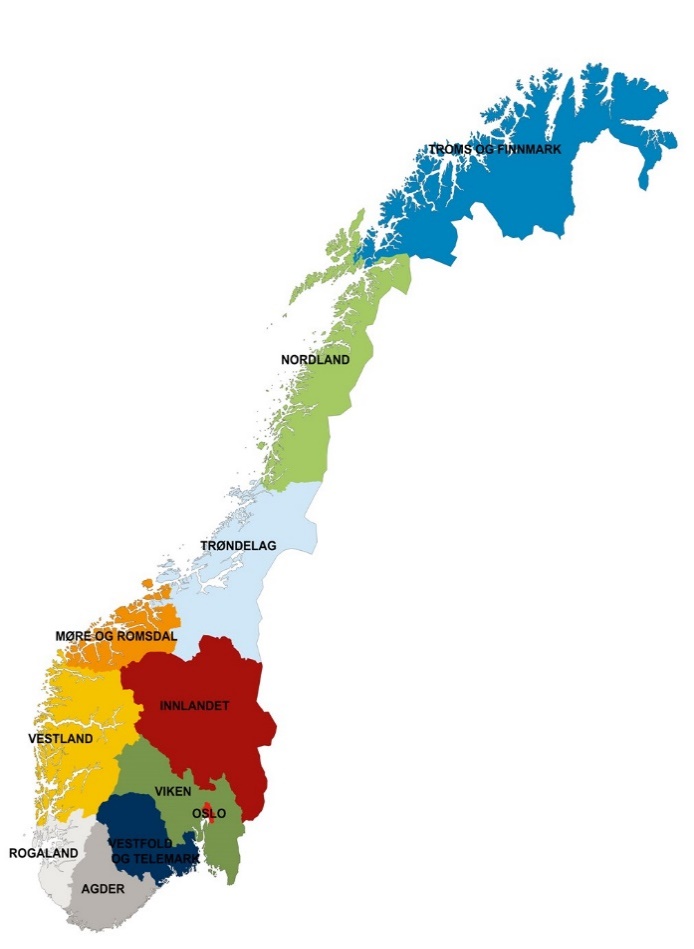 ناروې په پنځو زونونو یا برخو ویشل شوي ده . پاس شمال خوا ته شمالی ناروی ، وسط کی ترونده لاګ او لویدیز کې لویدیز ناروې او ختیځ  خوا ته ختیځ ناروې، سویل خوا ته سویلی ناروی پرته ده.   هربرخه په ولایاتو ویشل شوی ده. ناروی یولس ولایتونه لری . شمالي – ناروی  Nord-Norgeشمالي ناروې وړاندې شمال خوا ته او همدا راز لږ څه وړاندې ختيځ خوا ته موقعیت لري.  دغه سیمه د دو ولایتونه ترومسو ، فینمارک Troms Finnmark .او نورلاند Nordland څخه تشکیل شوی ده.که تاسو په دسمبر یا جنوري کې شمالي ناروې ته لاړ شی، نو تاسو ممکن وینی چی شپه او ورڅ هلته تیاره ده .تیاره موسم هغه وخت  دی چې لمر څلورویشت ساعته له افق څخه ښکته وي. په شمالي ناروې کې تاسو کولی شئ په ژمي کې شمالي نور یا شفق وګورئ. Nordlys. Foto: Pxhere.com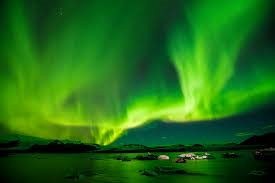 په دوبي کې تاسو کولی شئ په شمالي ناروې کې د نیمې شپې لمر وګوری. د نیمې شپې لمر هغه وخت لیدل کیږی چې لمر نه لویږی ، او د لمرسترګه شپه او ورځ له افق څخه ښکاری .  Troms og Finnmark ترومس او فینمارک    ترومس او فینمارک د ټولو نه ليرى پاس په شمال ختیځ کې موقعیت لري او له روسیې ، فنلینډ او سویډن سره ګډه پوله لري. ترومسو په ترومس او فینمارک کې ترټولو لوی ښار دی. د ناروې شمال ختیځ نقطه ، کنیف شلودن  Knivskjellodden  ، په ترومس او فینمارک کې موقعیت لري. ډیر مشهوره ځای  د شمالي دماغه ده ، کوم چې د  کنیف شلودن  په څیر نږدې شمال کی موقعیت لري.  شمالي دماغه په ناروې کې د  ګرځندوی یو مشهور ځای دی.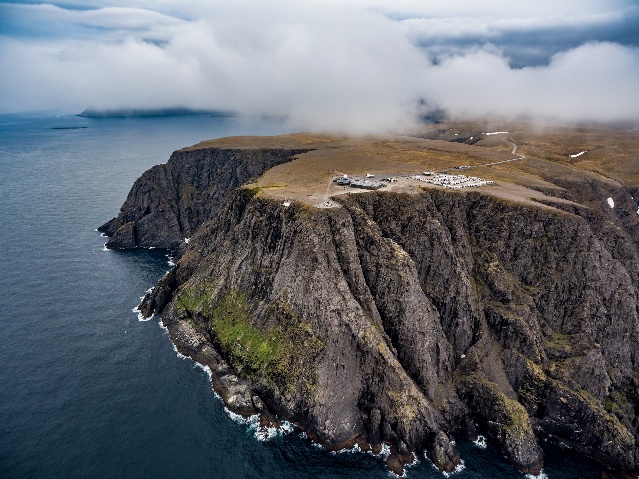 Nordkapp Foto: Andrey Armyagov, Adobestock   چې د نړۍ ترټولو شمالي   Hammerfes هامرفست ښار دی ، په ټرومس او فینمارک کې موقعیت لري .    Nordland نورلاند نورلاند یو اوږد او کم سوره ولایت دی چې له سویډن سره پوله لري. بودو Bodø په نورلاند کې ترټولو لوی ښار دی.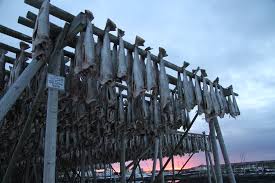 Skrei henger til tørk på hjell. Kilde: Nærings og fiskeridepartementetلوفوتن په نورلاند کې موقعیت لري او ډیر ټاپوګان لری. د جنوري څخه تر اپریل پورې ، په لوفوتن کې د لوفوتن د کب نیولو موسم دی . د لوفوتن کب نیولو پرمهال ، ډیری اندازې د سکری skrei په نامه کبان نیول کیږي. سکری یو  راز کب دی چې د بارینتس په سمندر کې پاس شمال کې ژوند کوي. د جنوري څخه تر اپریل پورې ، سکری کبان لوفوتن ته د هګیو ایښودو لپاره ځي . خلک ډیری د سکری کبان وچه وی. کبان چې وچیږی ور ته وچ کبان ویل کیږي. ډیری وچ کبان نورو هیوادونو لکه ایټالیا او نایجیریا ته صادریږي.د شمالي قطب دایره د نورلاند څخه تیریږي. د شمالي قطب د دایره شمالی خوا ته د ژمی تیاره او د اوړی د نیمی  شپی لمرلیدل کیږی. هرڅومره چې شمال خوا ته لاړ شو، هغومره د نیمې شپې لمر موده اودېږی،  او تیاری ورځی او شپی  سره ډیریږی. په شمالي قطب کې ، د نومبر له شلمی څخه د جنوري تر دوویشتمه پورې تیاره وي ، او د نیمې شپې لمر وخت د  می  ۱۴څخه تر ۲۹ د جولای پورې دی . Trøndelag - ترونده لاګ ترونده لاګ د هیواد په وسط کې موقعیت لري چی هم یوه برخه اوهم یو ولایت دی. دغی سیمی ته مرکزي ناروې هم ویل کیږي. ترونده لاګ هم اوږده fjord او لوړ غرونه لري. ترټولو اوږد fjord تروند هایمس فیوردن Trondheimsfjorden دی. ترولهتا Trollhetta تر ټولو لوړ غر دی. ترونده لاګ له سویډن سره ګډه پوله لري. په ترونده لاګ کې ترټولو لوی ښار تروندها یم  Trondheim دی. تروندها یم په ناروې کې دریم لوی ښار دی. نیداروسدومن  Nidarosdomen په ترونده لاګ کې اصلي کلیسا ده. دا کلیسا د مقدس اولاف  Olav پرمقبرې باندې جوړه شوې ده. مقدس اولاو  د وایکنګو پاچا و. هغه د ۱۰۰۰ کال شاوخوا ژوند کاوه. هغه په اروپا کې نورو هیوادونو ته تللی و او د عیسویت په اړه یې اوریدلی و.    هغه پریکړه وکړه چې عیسویت باید په ناروې کې یوازینۍ مذهب وي. د نیداروسدومن  کلیسا په تروندها یم  کې موقعیت لري.  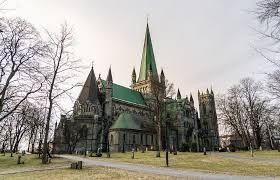 Nidarosdomen Kilde: Pixabay.comروروس  یو ښار دی چې په  ترونده لاګ کې  موقعیت لري او پاس د روروس په غرونو کې پروت دي. دا ښار ځکه په غرونو کې پروت دی چې په ۱۶۴۴  کال هلته په غرونو کې مس وموندل شول او د مسو کانونه جوړ شول. خلک په کانونو کې د کار کولو لپاره روروس ته  ورګډه شول. پدې ډول د روروس ښار وده وکړه. 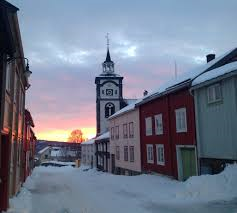 Røros Foto: Lars Geithe, Flickrختیځ ناروېختیځ ناروې د هیواد هغه برخه ده چی ډیر ولایتونه لری چی یو ولایت یی اوسلو ديVestfold og Telemark  وستفولد او تېلېمارک په     Viken og Innlandet. ویکن او انلاندت  ختیځ ناروې کی د ناروی ترټولو پرنفوسه سیمه ده چې ۲،۵ ملیونه نفوس لري. یعنی دا چې د ناروې نږدې نیمایی نفوس په ختیځ ناروې کې ژوند کويګلوما د ناروې ترټولو اوږد سیند دی. ګلوما ۶۱۹ کیلومتره اوږدوالی لري  چی په شمال کې له تروندلاک  څخه د ختیځ ناروی په جنوب کی رابهیږی او فریدریکستاد ته رسیږی. 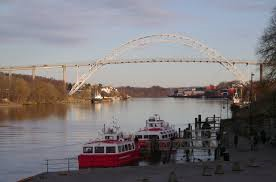 Glomma har sitt utløp i Fredrikstad. Kilde: Wikipediaترټولو لوړ غرونه په ناروې کې، د ناروې په ختیځ کې دي ګالداپپګن  Galdhøpiggen د ناروې ترټولو لوړ غر دی. دا غر۲۴۶۹ متر جګ والی لری چی د سمندر له سطحې څخه۲۴۶۹ متره لوړ دی. 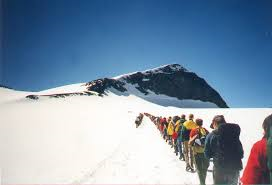 Galdhøpiggen. Kilde:Wikimedia Commons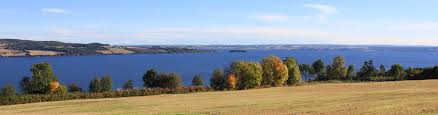 1Mjøsa. Kilde: Wikipediaاوسلو – Oslo د ناروې پلازمېنه او د ناروې ترټولو لوی ښار اوسلو دی. اوسلو یو جلا ولایت دی چی د ننه په  اوسلوفیوردن کی موقعیت لري.  Oslofjorden شاهي ماڼی، ملي شورا او حکومت په  اوسلو کې دي.  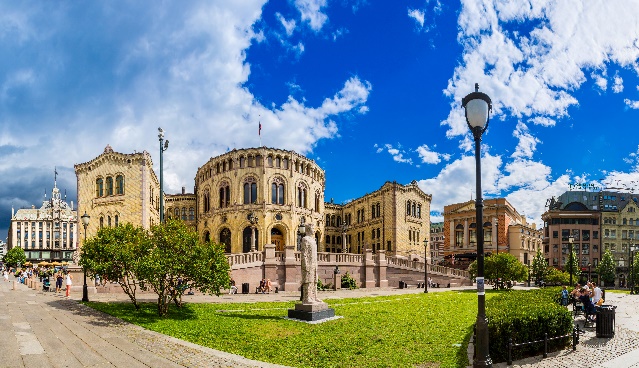 Stortinget Foto: Sergii Figurmyi, Adobestockوېست فولد او تېلېمارک Vestfold og Telemarkد وېست فولد او تېلېمارک ولایتونه د ساحل څخه تر لوړو غرونوپوری غزیدلی.په وېست فولد او تېلېمارک کې ترټولو لوړ غر د ګوستاد توپن Gaustadtoppen  غردی. ګوستاد توپن په ریکان Rjukan کې موقعیت لري او د سمندر له  سطحې څخه ۱۸۸۳ متره لوړ دی.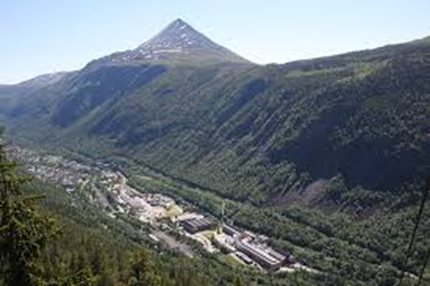 Gaustadtoppen. Nede i dalen ser vi Rjukan by. Foto: Eystein M. Andersen, Riksantikvaren, Flickrد فاریس په نوم اوبه د وېست فولد او تېلېمارک په ښار کې شته دي. د فاریس اوبه خپل نوم د منرال اوبو فاریس ته ورکړی دی. مګر فاریس د فراریس اوبو څخه نه راځي بلکه  دا د ځنګل لاندی د یوی چینې څخه چی  بوک سکوګن Bøkeskogen  ته نږدې ده را اخیستل کیږی.  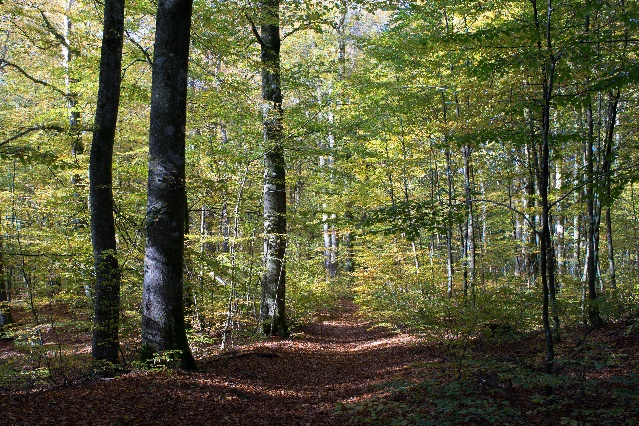 Bøkeskogen i Larvik Foto: Jostein, Adobestockتونسبرګ Tønsberg په وېستفولد او تېلېمارک Vestfold og Telemark کې موقعیت لري او د ناروې زوړ ښار دی. دا ښار د 870 کال په شاوخوا کې تاسیس شوی Slottsfjell  شلوت فیېل په ټنزبرګ کې موقعیت لري او د شمالي اروپا ترټولو ویجاړ ښار دی.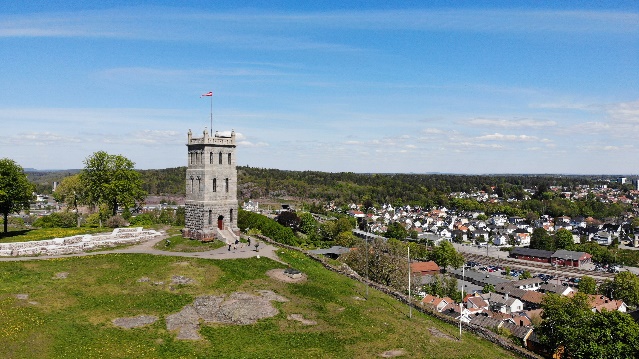 Slottsfjellet i Tønsberg Foto: Celine, Adobestockویکن – Vikenد ویکن ولایت  په ناروې کې ترټولو پرنفوسه ولایت دی. دا ولایت د سویډن سره ګډه پوله لري. د ویکن ولایت د اوسلو فیورډ څخه ترغرونو پورې،او  د سويډن له پولې څخه ،د جنوبي ناروې تر مینځه پوری پراخه پروت دی.  ترټولو لوی ښارونه یی درامن   Drammen   لیله ستروم  Lillestrøm  او فریډریکستاد دی.         اینلاندت – Innlandet اینلاندت یوازینی ولایت دی چې سواحل نلري.  دا ولایت د سویډن سره ګډه پوله لري. د ناروې ترټولو لوی جهيل میوسا  Mjøsa جھیل دی چی په اینلاندت ولایت کې موقعیت لري. میوسا د Skibladner      په درلودلو مشهور دی. Skibladner د ناروې ترټولو پخوانۍ کښتۍ ده چی تر اوسه کار کوی. Skibladner د ایدسول Eidsvoll ، هامر Hamar ، لیله هامر Lillehammer  او یوویک Gjøvik تر مینځ تیریږي.  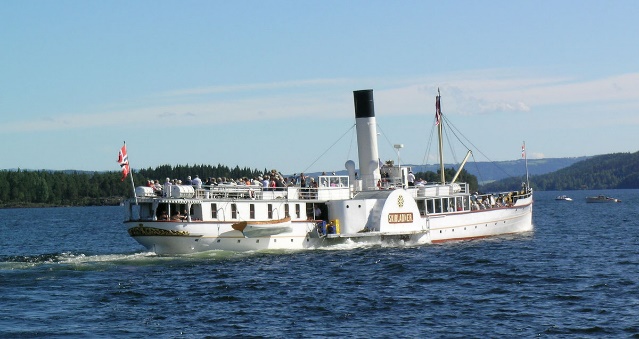 Skibladner er et dampskip. Foto: Mahlum, Riksantikvarenسویلی نارویسویلی ناروی یوازې یو ولایت لری چی  اګدر Agder دی. سویلی ناروی یو ښایسته مجمع الجزاير د ټاپوګانو او وړو ټاپوګانو سره او ډیری د لمبا ځایونو لري.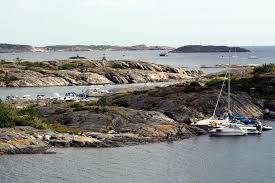 Skjærgård Kilde: Flickr.comپه سویلی ناروی کې ترټولو لوی ښار کریستیان ساند دی. د  ناروې ترټولو لوی ژوبڼ  په کریستیان ساند کې موقعیت  لري ، چی د کریستیان ساند ژوبڼ نومیږي  ، مګر خلک یی اکثرآ یواځی ژوبڼ  یی بولي.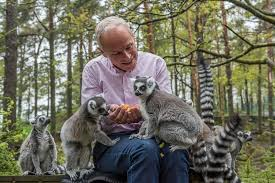 Lemurer i Kristiansand dyrepark. Foto: Kommunal – og - moderniseringsdepartementet  غربي ناروې 			د لویدیز ناروې ولایتونه موره او رومسدال  Møre og Romsdal ، وېست لاند Vestland او روګالاند Rogaland دی. د لویدیز ناروې  اوږده فیوردونو    fjord  او لوړ غرونو په نړۍ کی مشهوره دی. د ناروې  ترټولو اوږد فیورد ،  د سوګنه فیورد Sognefjorden ، په نوم په لویدیځ ناروې کې موقعیت لري. چی ۲۰۴ کیلومتره اوږدوالی لري.  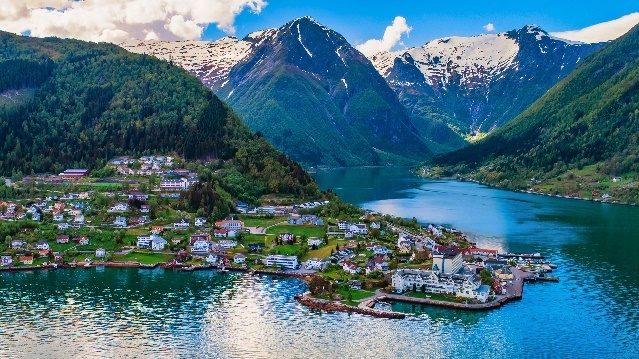 Balestrand ligger ved Sognefjorden Foto: mariusltu, Adobestockپه لویدیز ناروې کې نږدې ټول ښارونه د ساحل په اوږدو کې پرانه دي. په سیمه کې ترټولو لوی ښارونه برګن ، Bergen ، ستاوانګر Stavanger ، اوله سوند Ålesund    او هاګه سوند Haugesund دي.روګالاند - Rogalandپه  روګالاند کې ترټولو لوی ښار ستاوانګر Stavanger دی. د ۱۹۶۰ کلونو په وروستیو کې تیل په شمالي سمندر کې وموندل شول. او دا پریکړه وشوه چی د تیلو د صنعت  مرکزي دفتر باید په ستاوانګر کې جوړ شي. دی دفتر په پیل کې څلور کارمندان درلودل. یو له دوی نه دعراق څخه و چی فاروق القاسم  نومیده.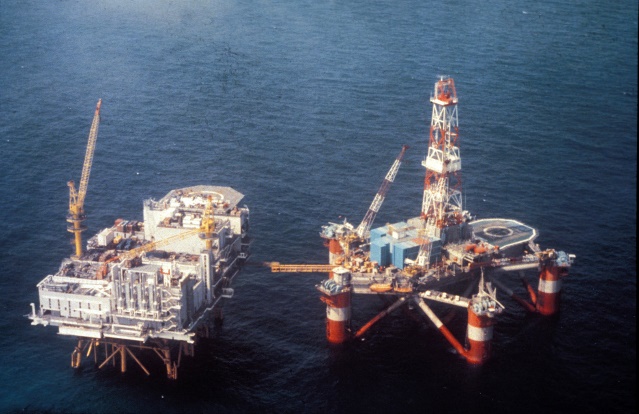 Oljeplattform Foto: Wikipediaوېست لاند- Vestland وېست لاند کې لوی ښار برګن دی. برګن په ناروې کې دوهم لوی ښار دی ، او دغه ښار اکثرا د لویدیز ناروې پلازمېنه بلل کیږي. بریګین Bryggen  په برګن کې یو مشهوره ځای دی.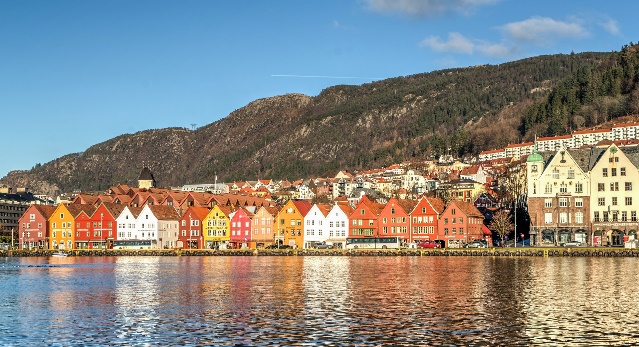 Bryggen i Bergen Foto: Michelle Maria, Pixabayپه ناروې کې ډیری طبیعی یخچالونه شتون لري. طبیعی یخچال یوه لویه سیمه ده چې له یخ څخه جوړه شوې ده. ځینو ځایونو کې په دوبي کې هوا  دومره سړه وي چې واوره نه ولی کیږی. نو د هر کال به نیریدو واوره ډیر ه او ډیره سره غونډه اوتلپاتی شي. تر څو چی بالاخره واوره یخ یا ګنكل ته  واوړي. کله چې د یخ سره سیمه ډیرلویه او درنه شي نو دګنكل  ټوټې  دغرو له سرو څخه په راښويېدو شی چې دی ته یو ګلیشیر یا طبیعی یخچال وایی.   یوستدال ایس برن Jostedalsbreen  په ناروې کې ترټولو لوی طبیعی یخچال دی. یوستدال ایس برن په وېست لاند په ولایت کې موقعیت لري.   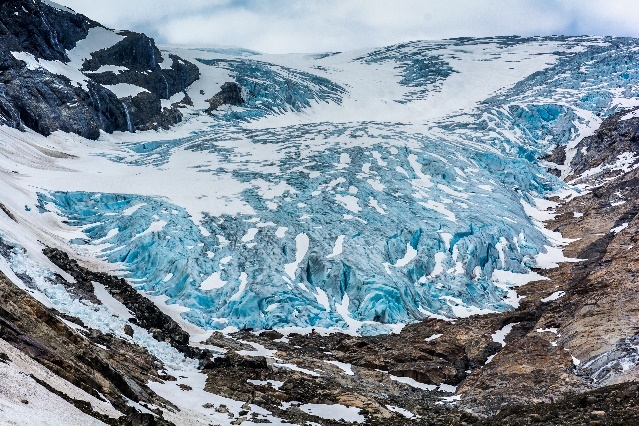 Jostedalsbreen Foto: Tania Zbrodko, Adobestock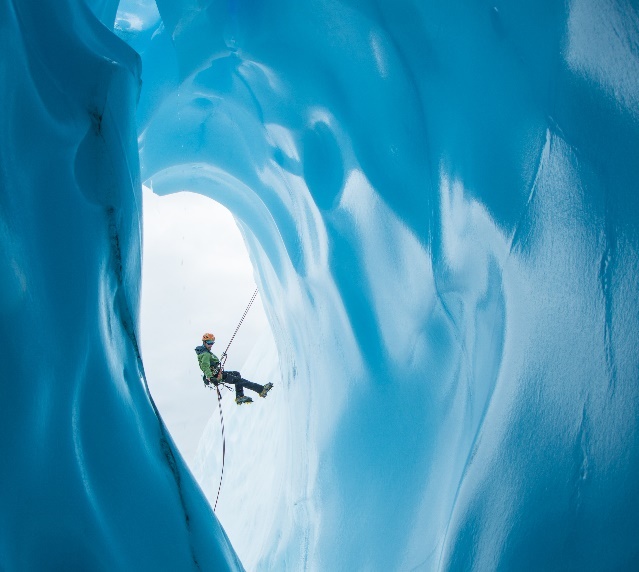 پراخه او مرتفع  غرنی سیمه  هغه اواره غرني سیمه ده چی هلته هیڅ ونې نشته ، یوازې بوټي شنه کیږی. هارډانګرویدا  Hardangervidda د ناروې ترټولو لویه پلنه غرني سیمه ده. چی په وست لاند، ویکین Viken او وېست فولد او تېلېمارک ولایتونوکې موقعیت لري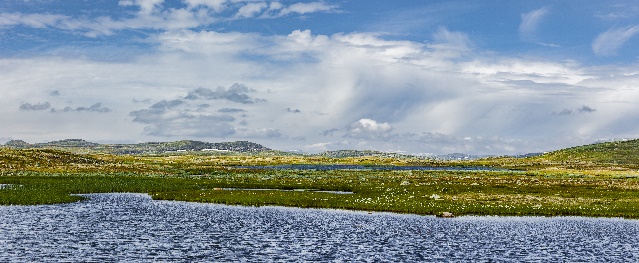 Hardangervidda Foto: By-studio, Adobestockمور او رومس دال - Møre og Romsdal په مور او رومس ډال کې ترټولو لوی ښارونه  اوله سوند ، مولده  او کریستیان سوند دي.د ناروې ترټولو جګ آبشار په مور او رومسډال کې دی ،چې وینوفوسین Vinnufossen  نومیږي. ترټولو مشهور آبشار ورینګفوسین  Vøringsfossen  دی ، چی د وېست لاند په ولایت  کې موقعیت لري. د ناروې په لوړو آبشارونو کې ډیرې اوبه نشته.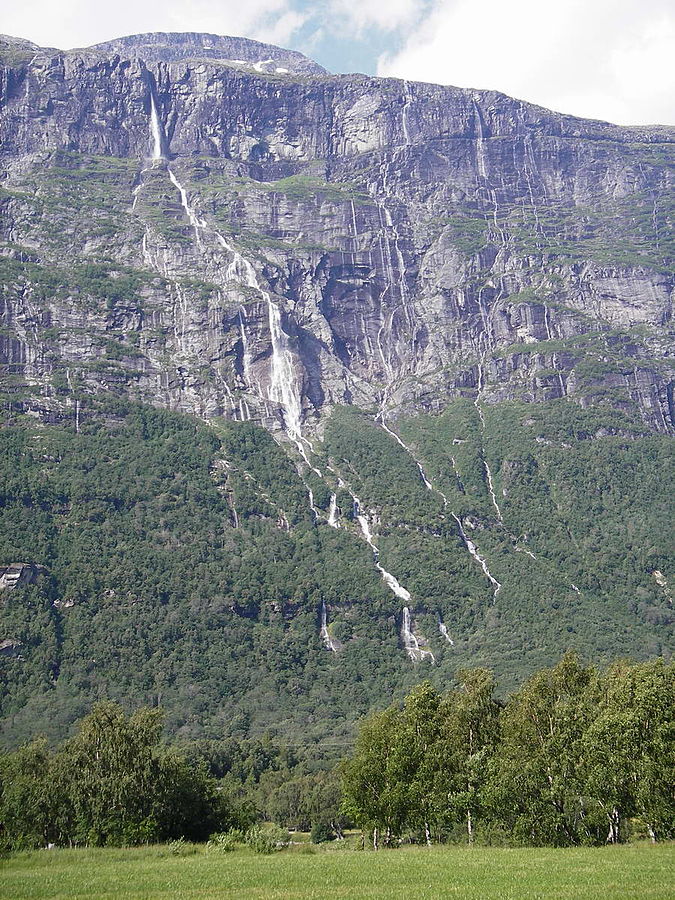 Figur 2Vinnufossen. Foto: Carl S Bj, Wikipediaد میډ سوند Midsundtrappen زینه چی  ۲۲۰۰ دانی د ډبرو زینی لری، اود نیپال څخه د شیرپاس خلکو لخوا جوړی شوی دی.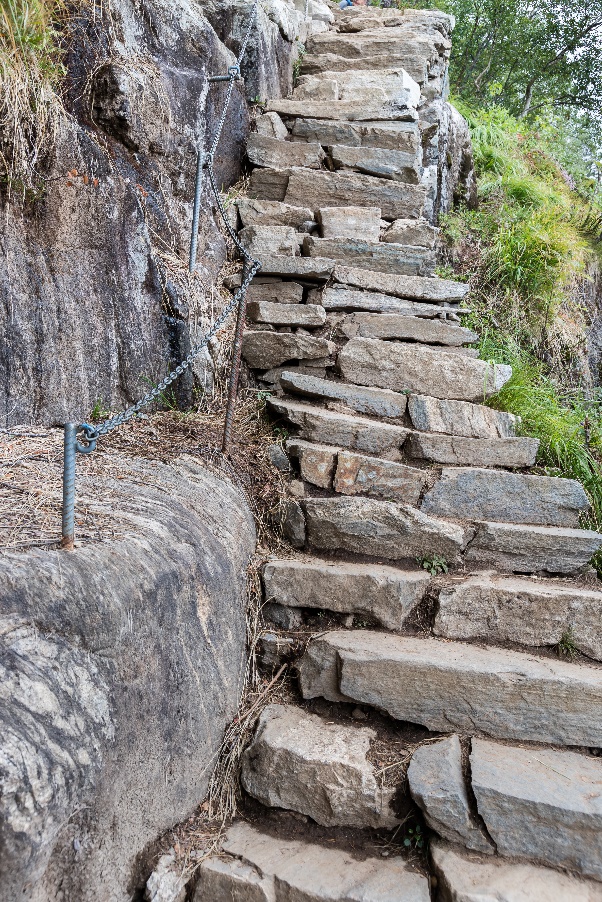 Steintrapp Foto: Arild, Adobestock